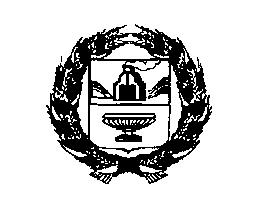 АДМИНИСТРАЦИЯ ПОДСТЕПНОВСКОГО СЕЛЬСОВЕТА РЕБРИХИНСКОГО РАЙОНААЛТАЙСКОГО КРАЯПОСТАНОВЛЕНИЕВ соответствии с постановлением Правительства Алтайского края от 24.06.2022  № 221 «О повышении предельных размеров денежных вознаграждений депутатов, выборных должностных лиц местного самоуправления, осуществляющих свои полномочия на постоянной основе, и предельных размеров должностных окладов муниципальных служащих», Положением «О денежном содержании муниципальных служащих и выборных должностных лиц муниципального образования Подстепновский сельсовет Ребрихинского района Алтайского края», утвержденным решением Подстепновкого сельского Совета народных депутатов от 31.05.2021 № 27,  в целях обеспечения гарантий оплаты труда муниципальных служащих,ПОСТАНОВЛЯЮ:       1. Повысить с 01.06.2021 в 1,1 раза размеры должностных окладов, установленные Положением «О денежном содержании муниципальных служащих и выборных должностных лиц муниципального образования Подстепновский сельсовет Ребрихинского района Алтайского края», утвержденным решением Подстепновского сельского Совета народных депутатов от 31.05.2021 № 27,  муниципальных служащих муниципального образования Ребрихинский район Алтайского края.     2. Установить, что при повышении должностных окладов муниципальных служащих указанные размеры подлежат округлению до целого рубля в сторону увеличения.     3.  Настоящее постановление распространяет свое действие на правоотношения, возникшие с 01.06.2022г.     4.  Обнародовать настоящее постановление на информационном стенде Администрации и опубликовать на официальном сайте Администрации Подстепновского сельсовета Ребрихинского района Алтайского края.     5. Контроль за исполнением настоящего постановления оставляю за собой.Глава сельсовета                                                                                С.Е. ЕвтушенкоАнтикоррупционная экспертиза муниципального правового акта проведена.Коррупциогенных факторов не установлено.Главный специалист Администрации сельсовета                       Н.А. Новохацких 26.07.2022с. Подстепное№  32О повышении должностных окладов муниципальных служащих муниципального образования Подстепновский сельсовет Ребрихинского района Алтайского края